Описание педагогического опыта воспитателяМАДОУ города Нижневартовска №61 «Соловушка»Филимоновой Елены ВикторовныПо теме «Эффективное использование ИК-технологий,как обеспечение   высокого качества образовательного процесса»Воспитание - дело трудное, и улучшение его условий–  одна из священных обязанностей каждого человека, ибо нет ничего более важного, как образование самого себя и своих ближних.
Сократ Актуальность и проблематика. Современные достижения цивилизации открывают новые возможности для развития ребенка с первых дней его жизни. Эти возможности связаны:с повышением ценностного статуса детства в современном обществе;с созданием новых форм и видов развивающей среды, способной мотивировать детей;с появлением коммуникационных и сетевых технологий;с расширением инновационных программ профессиональной подготовки педагогов. Чтобы создать комфортные ощущения в новых социально-экономических условиях, где приоритетной ценностью современного человека является информация и умение работать с ней, в настоящее время в нашей стране реализуется Стратегия развития информационного общества. Поэтому использование информационно-коммуникационных технологий является одним из приоритетов образования. Это ориентирует нас педагогов, на использование в своей деятельности более эффективных форм и методов, которые позволяют строить педагогический процесс на основе развивающего обучения с учетом значимых для развития дошкольников видов детской деятельности. Введение федеральных государственных образовательных стандартов обеспечивает своевременное решение ряда проблем в системе дошкольного образования, оказывающих в дальнейшем существенное влияние. Перед образованием поставлены новые задачи, предусматривающие модернизацию дошкольных организаций и ведение деятельности по проектированию работы педагогических коллективов в новом режиме. Использование ИКТ является одним из приоритетов образования. И на сегодня это одна из самых новых и актуальных форм деятельности в отечественной дошкольной педагогике.Информационные технологии – неотъемлемая часть нашей жизни. Разумно используя их в работе, мы выходим на современный уровень общения с детьми, родителями, педагогами - всеми участниками образовательного процесса.С каждым днем все больше педагогов начинает заниматься собственными разработками информационных ресурсов и других средств ИКТ, многие из которых публикуются в сети Интернет. Если даже педагог и не занимается собственными разработками, то он может использовать уже созданные Интернет-ресурсы.Но вместе с тем, необходимо помнить, что компьютер не заменит эмоционального человеческого общения так необходимого в дошкольном возрасте.Осознав, что информатизация общества ведет за собой информатизацию образования, я поняла, что освоение ИКТ жизненная необходимость для меня, как для педагога дошкольного образования. Перед воспитателем детского сада, освоившим ИКТ, открываются безграничные возможности для эффективной творческой работы.Информационные образовательные технологии – это все технологии в сфере образования, использующие специальные технические средства (ПК, мультимедиа) для достижения педагогических целей.
Информационно – коммуникационные технологии в образовании (ИКТ) – это комплекс учебно–методических материалов, технических и инструментальных средств вычислительной техники в образовательном процессе, формах и методах их применения для совершенствования деятельности специалистов учреждений образования (администрации, воспитателей, специалистов), а также для образования (развития, диагностики, коррекции) детей.Использование ИКТ не предусматривает обучение детей основам информатики и вычислительной техники. Это, прежде всего:Преобразование развивающей предметно-пространственной средыРасширение возможности познания окружающего мираИспользование новой наглядности В своей работе я активно применяю различные ИК-технологии:Мультимедийное оборудование (интерактивная доска SMART, проектор)НоутбукЦифровой микроскоп;Документ-камера;Стол с подсветкой для пескотерапииМузыкальный центр (для прослушивания музыки, аудио сказок, создание фонового пространства в соответствии с детсой деятельностью);Создана мультимедийная копилка (презентации, обучающие мультфильмы, копилка фоновой музыки и аудио сказок)С утверждением федерального государственного образовательного стандарта дошкольного образования к требованиям основной общеобразовательной программы дошкольного образования деятельность дошкольников вышла на новый этап развития. В целевых ориентирах на этапе завершения дошкольного образования прописано:- ребенок проявляет любознательность, задает вопросы взрослым и сверстникам, интересуется причинно-следственными связями, пытается самостоятельно придумать объяснения явлениям природы и поступкам людей;- склонен наблюдать, рассуждать экспериментировать;- ребенок способен к принятию собственных решений, опираясь на свои знания и умения в различных видах деятельности.Исходя из актуальности данного направления, понимая, какое значение имеет ИК - в детской деятельности, в развитии интеллектуальных и познавательных способностей, стремясь создать условия для активности ребенка, я пришла к идее разработки инновационного опыта, целью которого является создание комплексной системы, направленной на эффективное использование ИК-технологий, Новизна данного опыта, комплексное использование элементов ранее известных и современных ИК-технологий при организации работы с детьми.Задачи: Формировать у дошкольников диалектическое мышление, то есть способность видеть многообразие мира в системе взаимосвязей и взаимозависимостей;Развивать собственный познавательный опыт в обобщенном виде с помощью наглядных средств (эталонов, символов, условных заместителей, моделей);Расширение перспектив развития познавательно-исследовательской деятельности детей путем включения их в мыслительные, моделирующие и преобразующие действия;Поддержание у детей инициативы, сообразительности, пытливости, критичности, самостоятельности.Обогащать детей новыми, интересными знаниями;Развивать любознательность, пытливость, терпение, умение доводить начатое до логического конца; Инновационная направленность опыта состоит в изменении подходов к содержанию, формам и способам организации образовательного процесса. Проектно-исследовательская деятельность с использованием ИК-технологий связана с развивающим, личностно-ориентированным обучением. Все это в совокупности позволяет интегрировать сведения из разных областей для решения одной проблемы и применять их на практике.      Практическая значимость состоит в возможности совершенствования повышения и качества образовательного процесса в данном направлении, образовательного процесса, эффективности руководства данным процессом у в дошкольных образовательных организациях.  Согласно утвержденного федерального государственного образовательного стандартам планирование образовательного процесса должно основываться на комплексно - тематическом планировании. При разработке и составлении тематического плана мной учитывались возрастные особенности детей, программные требования и самое главное интересы детей. поиск инновационных методов, средств и технологий дошкольного образования в условиях введения федерального государственного образовательного стандарта дошкольного образования (далее – ФГОС дошкольного образования),Планирование и организация работы строятся с учетом ведущих принципов развития дошкольников:Принцип психологической комфортности – заключается в снятии стрессовых факторов;Принцип природ сообразности – развитие в соответствии с природой ребёнка, его здоровьем, психической и физической конституций, его способностями и склонностями, индивидуальными особенностями, восприятием;Принцип дифференцированного подхода – решаются задачи эффективной психологической помощи воспитанникам в совершенствовании их личности, способствует созданию специальных педагогических ситуаций, помогающих раскрыть психофизические, личностные способности и возможности воспитанников;Принцип деятельности – включение ребёнка в игровую, познавательную, поисковую деятельность с целью стимулирования активной жизненной позиции;Принцип творчества – максимальная ориентация на творческое начало в игровой и продуктивной деятельности дошкольников, приобретение им собственного опыта творческой деятельности;Принцип интеграции – интегративность всех процессов, реализующихся в образовательном пространстве (обучение и воспитание, развитие и саморазвитие, природная и социальная сфера ребёнка, детская и взрослая субкультура).Современные инновационные средства информационных компьютерных технологий позволяют проводить детскую деятельность в активном взаимодействии и наглядном получении результата исследования.Интерактивная доска - это удобный инструмент, незаменимый при проведении и для организации занятий. Интерактивные доски не только совмещают в себе преимущества большого экрана для проектора и маркерной доски, но и позволяют сохранять все пометки и изменения, сделанные во время обсуждения и даже управлять компьютерными приложениями, не отходя от доски и не прерывая выступления.Документ камера - это особый вид электронного устройства, предназначенного для формирования в реальном времени изображений наблюдаемых предметов с целью их отображения в увеличенном виде на специальном экране на всю аудиторию. В простейшем видео это обычная видеокамера на штативе, направленная на предметную плоскость, и соединенная с монитором или видеопроектором. Таким образом, документ-камера – это современное средство презентации, решающее задачу донесения необходимой визуальной информации до большой или малой группы детей.Цифровой микроскоп -  это приспособленный для работы в дошкольных условиях оптический прибор, снабженный преобразователем визуальной информации в цифровую. Он обеспечивает возможность передачи на компьютер, в реальном времени, изображение микрообъекта и микропроцесса; его хранение, в том числе в форме цифровой видеозаписи; отображение на экране; распечатки; включение в презентацию.Стол с подсветкой для пескотерапии - дети с удовольствием посещают такие занятия, ведь они помогают им реализовать свои представления в творчестве, освободиться от напряжения и беспокойства, развить коммуникативные навыки, то есть умения общаться.Для совершенствования собственных навыков и изучения новых технологий изучаю методику работы с интерактивным столом,  планирую пройти курсы повышения квалификации по использованию в работе компьютерной программы «Эдуплей» и «Интерактивной песочницы»Участвую в деятельности профессиональных сообществ -  в составе творческой мини-группы создала web-квест, который представлен на сайте ДОУ.Использую электронные образовательные ресурсы в повышении собственного образования – это посещение вебинаров, образовательных сайтов.Вношу свой вклад в успешную деятельность детского сада. Передаю свой опыт другим педагогам на педагогических часах, мастер – классах, в сети интернет.Применение ИКТ позволяет мне сделать совместную деятельность с детьми привлекательной и по-настоящему современной, решать познавательные и творческие задачи с опорой на наглядность. Решая образовательные задачи, я применяю ИКТ во всех образовательных областях.Используя программу Microsoft PowerPoint,мною созданы презентации по окружающему миру (о временах года, об органах чувств, о строении тела), по безопасности (о правилах поведения на дороге), подборки слайдов по изобразительной деятельности, конструированию.По художественной литературе: чтение произведений и последующий просмотр мультфильмов.С помощью видеокамеры создан ролик для родителей к Новому году.Для утренников совместно с музыкальным руководителем создаём фоновое сопровождение /музыка, презентации/.В игровой зоне мои маленькие воспитанники имеют возможность осваивать азы компьютерной грамотности: это различные виды современных технических устройств (принтер, клавиатура, телефон, компьютер и др.). В привычной деятельности  дошколята совершают различные игровые действия с атрибутами, используют  игровые модули и конструкторы, позволяющие проявить фантазию и творчество в обыгрывании различных ситуаций, связанных с применением технических устройств.Использование мультимедийных презентаций позволяют сделать непосредственно образовательную деятельность эмоционально окрашенной, привлекательной вызывают у ребенка живой интерес, являются прекрасным наглядным пособием и демонстрационным материалом, что способствует хорошей результативности. Положительным моментом является то, что применение ИКТ направлено на включение в работу всех анализаторных систем. Развиваются элементы наглядно-образного и теоретического мышления. Активно пополняется словарный запас. Презентации в PowerPoint - это яркость, наглядность, доступность, удобство и быстрота в работе. Вместе с тем интерактивное оборудование используется в работе с детьми при безусловном соблюдении физиолого-гигиенических, психолого-педагогических ограничительных и разрешающих норм и рекомендаций, обязательно использую комплексы упражнений для глаз, проветриваю помещение.В Федеральном государственном образовательном стандарте дошкольного образования в пп. 3.4.2. указано, что «педагогические работники, реализуемые Программу, должны обладать основными компетенциями, необходимыми для создания условий развития детей.Компетенция в организации информационной основы деятельности воспитанников.Владеть ИКТ-компетенциями, необходимыми и достаточными для планирования, реализации и оценки образовательной работы с детьми раннего и дошкольного возраста.Уметь при помощи информационных технологий самостоятельно искать, анализировать и отбирать необходимую информацию, а также организовывать, преобразовывать, сохранять и передавать ее.Креативная компетентность педагога (исследовательская).Иметь способность к инновационной деятельности, к поиску и внедрению в практику новых педагогических идей, новых способов решения педагогических задач. Позитивное отношение к новым идеям, стремление реализовать их на практике по собственной инициативе, без воздействия администрации. Проявление компетентности в обобщении и распространении педагогического опыта.Владеть комплексом умений по анализу, синтезу, сравнению, абстрагированию, обобщению, конкретизации изучаемого материала.Уметь планировать, организовывать, проводить и анализировать педагогический эксперимент по внедрению инноваций.Итак, говоря о повышении качества образования обучающихся, необходимо учитывать все основные инновационные  технологии, а особенно использование ИК-технологий, что является одним из эффективных способов повышения мотивации и индивидуализации обучения, развития творческих способностей и создания благополучного эмоционального фона дошкольника.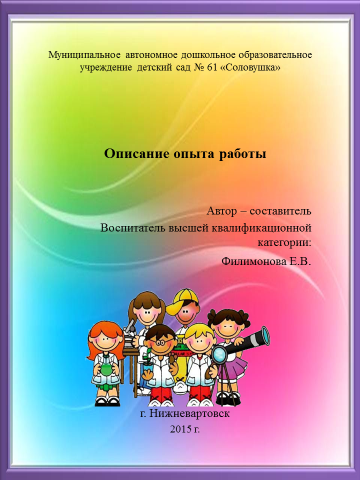 